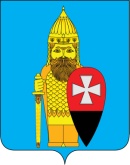 СОВЕТ ДЕПУТАТОВ ПОСЕЛЕНИЯ ВОРОНОВСКОЕ В ГОРОДЕ МОСКВЕ РЕШЕНИЕот 18 октября 2017 года № 07/06   В соответствии со статьей 27 Федерального закона от 06 октября 2003 года № 131-ФЗ «Об общих принципах организации местного самоуправления в Российской Федерации», статьей 31 Устава поселения Вороновское, в целях организации работы по регистрации Уставов территориальных общественных самоуправлений, расположенных на территории поселения Вороновское; Совет депутатов поселения Вороновское решил:   1. В решение Совета депутатов поселения Вороновское от 25 января 2017 года № 01/04 «Об утверждении положения о порядке регистрации Уставов территориальных общественных самоуправлений» внести следующие изменения:   1.1. Раздел 3 приложения 1 к решению дополнить пунктом 9, следующего содержания:   «9. После принятия решения Совета депутатов поселения Вороновское о регистрации Устава территориального общественного самоуправления, данные о территориальном общественном самоуправлении вносятся в реестр территориальных общественных самоуправлений поселения Вороновское.   Реестр территориальных общественных самоуправлений поселения Вороновское содержит следующую информацию:   - номер по порядку;   - дата внесения в реестр информации о территориальном общественном самоуправлении;   - наименование территориального общественного самоуправления;   - дата принятие Устава территориального общественного самоуправления, изменений и дополнений в Устав территориального общественного самоуправления;   - границы территории, на которой осуществляется территориальное общественное самоуправление;   - данные руководителя территориального общественного самоуправления.».   2. Опубликовать настоящее решение в бюллетене «Московский муниципальный вестник» и разместить на официальном сайте администрации поселения Вороновское в информационно – телекоммуникационной сети «Интернет».   3. Контроль за исполнением настоящего решения возложить на Главу поселения Вороновское М.К. Исаева.Глава поселения Вороновское                        	                                       М.К. ИсаевО внесении изменений в решение Совета депутатовпоселения Вороновское от 25.01.2017 года № 01/04«Об утверждении положения о порядке регистрации Уставов территориальных общественных самоуправлений на территории поселения Вороновское»